Publicado en  el 31/08/2016 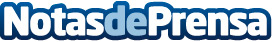 La Generalitat forma als mestres de les escoles rurals a través de l'xtecDe camí a l’escola rural és el títol d’un seguit de materials composats per mòduls formatius i presenten una visió global sobre allò que caracteritza les escoles rurals i les zones escolars ruralsDatos de contacto:Nota de prensa publicada en: https://www.notasdeprensa.es/la-generalitat-forma-als-mestres-de-les Categorias: Cataluña http://www.notasdeprensa.es